Job Application Form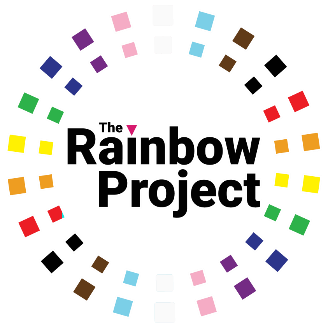 Part IIf you require this application form in another format, for example, in large print, please contact us by email at recruitment@rainbow-project.org Post: Fundraising and Partnerships Officer Please complete this form in type or write clearly in black inkTo help ensure equal opportunities, Part 1 of this application will be separated from your application when we receive it. These pages will not be seen by the panel which assesses applicants’ knowledge, skills and experience.Personal DetailsName:			
Address:Preferred pronouns:		Phone Number:			E-mail Address:DeclarationPlease complete this declaration after completing the rest of the formI declare to the best of my knowledge that the information on this form is correct. I understand that if I knowingly give false information my application may be disqualified, an offer of employment may be withdrawn or my employment may be terminated.Signature:						Date:		Disabled ApplicantsDisabled applicants who meet the requirements of the person specification will be guaranteed an interview. The Rainbow Project uses the definition of disability given in the Disability Discrimination Act 1995.Are you disabled, as defined in the Disability Discrimination Act 1995?Ensuring equal access to the interview processThe Rainbow Project is committed to ensuring that disabled people are able to compete at interview on equal terms. We will make any reasonable adjustment necessary to the interview process to make this possible. This could involve providing equipment or personal assistance at the interview. It could also involve taking account of factors which may affect your performance at interview and adjusting the interview process to ensure that you are not disadvantaged.Do you need any special provisions or facilities at an interview?If yes, please give details in the box below:Criminal ConvictionsIn line with safeguarding practice, the Rainbow Project undertakes criminal record checks through the AccessNI scheme. If offered this post a basic AccessNI check will be required prior to commencement of employment.Information obtained on Access NI Certification will not be used unfairly and materials stating there is a criminal record will not necessarily be a bar to employment. The Rainbow Project recognises the inequality of LGBTQIA+ people before the law.  Each situation will be assessed on its individual merits, according to the circumstances of the conviction and the role applied for. We invite applicants with concerns to initiate an open and honest conversation with us beforehand.Please provide evidence of any unspent criminal convictions (if you do not have any then please write “None”)ReferencesPlease provide details of two people who will provide you with a reference, one should be your current or most recent employer. Please do not include anyone who is related to you. We will only approach your references if we offer you the post.Please submit your completed application form by e-mail to recruitment@rainbow-project.org or by post to Recruitment, The Rainbow Project, Belfast LGBT Centre, 23-31 Waring Street, Belfast, BT1 2DX before 10am on Wednesday 17th April 2024.Please also complete the diversity monitoring form by e-mail to diversity@rainbow-project.org or by post to Diversity, The Rainbow Project, Belfast LGBT Centre, 23-31 Waring Street, Belfast, BT1 2DXPart IIEducational DetailsPlease include all qualifications gained.Relevant Training CompletedPlease provide details.Employment HistoryPlease start with current or last employer.Volunteering HistoryPlease provide details of any volunteering you have been involved in.Essential CriteriaPlease use this space to provide evidence that you meet the essential criteria listed in the Person Specification.Desirable CriteriaPlease use this space to provide any evidence of meeting the desirable criteria listed in the Person Specification.Please submit your completed application form by e-mail to recruitment@rainbow-project.org or by post to Recruitment, The Rainbow Project, Belfast LGBT Centre, 23-31 Waring Street, Belfast, BT1 2DX before 10am on Wednesday 17th April 2024.Please also complete the diversity monitoring form by e-mail to diversity@rainbow-project.org or by post to Diversity, The Rainbow Project, Belfast LGBT Centre, 23-31 Waring Street, Belfast, BT1 2DXShortlisting will take place upon the closing of applications on the 17th of April. Interviews will take place on Friday 3rd May.For office use onlyYesNoYesNoReference 1Reference 2Name:Job Title:Phone Number:Email:How they know you:For office use onlySubjectLevelGradeYearSubjectTraining providerLength of trainingYearName of employerJob titleBrief description of dutiesDates from/toname of organisationbrief description of dutiesdates from/toDemonstrable experience in developing and implementing successful fundraising strategies across multiple channels, including individual and corporate giving, foundation grants, and events.Proven ability to identify and nurture relationships with donors, sponsors, and partners, with a track record of securing long-term partnerships.Experience in preparing and submitting compelling grant proposals, applications, and reports to secure funding from grant-making trusts and public bodies.Ability to plan and coordinate fundraising events and campaigns, including donor cultivation events and online initiatives.Experience in managing donor-centric stewardship activities, including acknowledgment letters, donor recognition, and ongoing communication to maintain and strengthen relationships.Ability to monitor and track fundraising activities, providing regular reports to senior management and trustees.A strong understanding of equality, discrimination and human rights issues, in particular as they relate to LGBTQIA+ people.Strong written and verbal communication skills, including the ability to develop fundraising materials such as appeal letters, case statements, and marketing materials.Strong interpersonal skills, including the ability and flexibility towork cooperatively and collaboratively.rise above personal, ideological and other differences.build relationships and work effectively with a wide range of stakeholders and colleagues.An ability to work on your own initiative to organise and develop concurrent work within an agreed budget, to meet deadlines, including where flexibility is required.Previous experience working in the charity sector, particularly with LGBTQ+ organisations.Familiarity with online fundraising platforms and strategies.